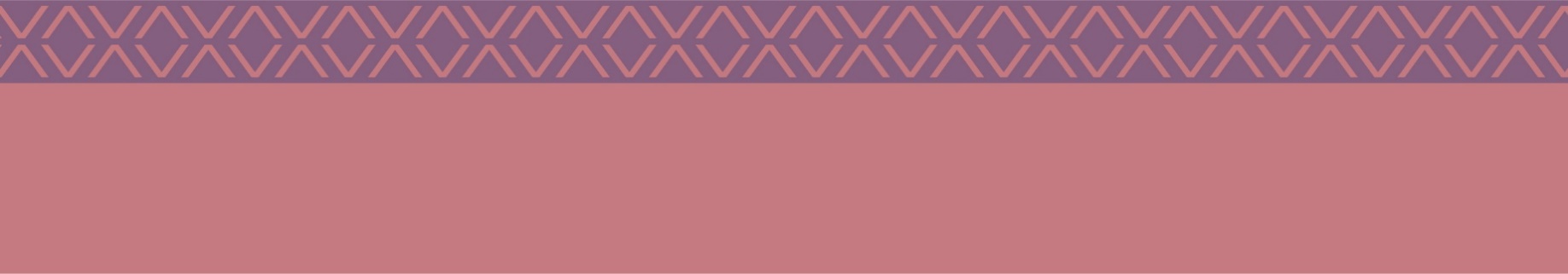 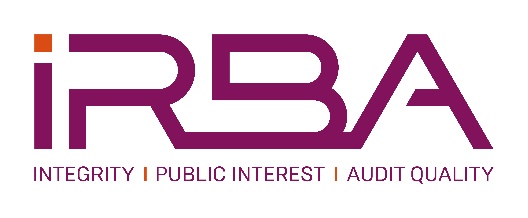 APPLICATION AND/OR NOMINATION FORMAUDIT DEVELOPMENT COMMITTEE (ADCOM)* This information is required to ensure gender and demographic representivity on the IRBA.Please submit your completed Nomination Form, your CV, certificate of highest qualification and motivation to:nkater@irba.co.za and cc skhumalo@irba.co.za By no later than the date noted on the advert.THANK YOU FOR YOUR SUBMISSIONNOMINATION POSITIONADCOM MEMBERCandidate informationFull namesSurnameGender*Race*Address 1Address 2Town / CityTelephone Mobile numberTelephone Landline (or alternate number)E-mailAlternate E-MailNationalityLanguageCountry of residenceProfessional designation/sProfessional affiliations, (including details of professional body membership, and membership of professional body committees)ACCA membership numberPrior or current PAAB/IRBA involvementCommitteesTerms served(The PAAB is the IRBA’s predecessor body)Prior or current involvement with the ACCA (to assess experience and conflicts of interest)Prior or current involvement with SAICA (to assess experience and conflicts of interest)Present occupation and employerEducational background (Kindly also indicate highest qualification and submit the certificate with the application)Professional experienceAppointments/activities/experience in: Education, training and the professional development of professional accountants and auditors, AND/ORAccreditation and monitoring of professional bodies/organisations Explain why you wish to be a member of the IRBA ADCOM.Explain how your skills, knowledge and experience are relevant to this position.Has there been, or are there any disciplinary actions (or ongoing investigations) against you by accounting or other professional bodies, regulators, employers or others?  If yes, please describe.Will you be able to meet the time commitments for the IRBA ADCOM?(About 4 meetings per annum and extensive preparation and report reviews for these meetings)